г. Петропавловск-Камчатский			       « 28 »   июня   2016  года В соответствии с Федеральным законом от 17.07.1999 № 178-ФЗ «О государственной социальной помощи» и постановлением Правительства Камчатского края от 27.12.2013 № 634-П «Об установлении расходных обязательств Камчатского края по предоставлению ежемесячной социальной выплаты неработающим пенсионерам, проживающим на территории Корякского округа»	ПРИКАЗЫВАЮ:1. Утвердить Административный регламент предоставления Министерством социального развития и труда Камчатского края государственной услуги по установлению ежемесячной социальной выплаты неработающим пенсионерам, проживающим на территории Корякского округа согласно приложению.2. Признать утратившим силу приказ Министерства социального развития и труда Камчатского края от 16.11.2015 № 1331-п «Об утверждении административного регламента предоставления Министерством социального развития и труда Камчатского края государственной услуги по назначению ежемесячной социальной выплаты неработающим пенсионерам, проживающим на территории Корякского округа».3. Настоящий приказ вступает в силу через 10 дней после дня его официального опубликования и распространяется на правоотношения, возникающие с 1 августа 2016 года.И.о. Министра								       Е.С. МеркуловАдминистративный регламентпредоставления Министерством социального развития и труда Камчатского края государственной услуги по назначению ежемесячной социальной выплаты неработающим пенсионерам, проживающим на территории Корякского округа(в ред. приказа Министерства социального развития и труда Камчатского края:от 30.06.2017 № 677-п;от 08.09.2017 № 979-п;от 27.11.2017 № 1298-п)I. Общие положенияПредмет регулирования Административного регламента1. Административный регламент предоставления Министерством социального развития и труда Камчатского края (далее - Министерство) государственной услуги по назначению ежемесячной социальной выплаты неработающим пенсионерам, проживающим на территории Корякского округа (далее - Административный регламент, государственная услуга) регулирует отношения, возникающие в связи с предоставлением Министерством государственной услуги.2. Государственная услуга предоставляется Министерством через Краевое государственное казенное учреждение «Камчатский центр по выплате государственных и социальных пособий» и его филиалы (далее - КГКУ «Центр выплат»).(абзац второй части 2 утратил силу приказом Министерства социального развития и труда Камчатского края от 30.06.2017 № 677-п)Круг заявителей3. Государственная услуга предоставляется неработающим пенсионерам, проживающим по месту жительства на территории Корякского округа, если общая сумма их материального обеспечения, определенная в соответствии с частями 2 и 3 статьи 121 Федерального закона от 17.07.1999 № 178-ФЗ «О государственной социальной помощи», меньше величины расчетного минимума пенсионера, установленного постановлением Правительства Камчатского края от 27.12.2013 № 634-П «Об установлении расходных обязательств Камчатского края по предоставлению ежемесячной социальной выплаты неработающим пенсионерам, проживающим на территории Корякского округа» (далее - пенсионер). 4. От имени  пенсионеров  могут выступать представители в силу наделения их полномочиями в порядке, установленном законодательством Российской Федерации (далее - представители).5. При подсчете общей суммы материального обеспечения пенсионера учитываются суммы следующих денежных выплат, установленных законодательством Российской Федерации и Камчатского края:1) пенсий, в том числе сумма полагающейся страховой пенсии по старости с учетом фиксированной выплаты к страховой пенсии, повышений фиксированной выплаты к страховой пенсии, установленной в соответствии с Федеральным законом от 28.12.2013 № 400-ФЗ «О страховых пенсиях», и накопительной пенсии, установленной в соответствии с Федеральным законом от 28.12.2013 № 424-ФЗ «О накопительной пенсии», в случае отказа пенсионера от получения указанных пенсий;1.1) срочной пенсионной выплаты;(пункт 1.1 части 5 введен приказом Министерства социального развития и труда Камчатского края от 30.06.2017 № 677-п)2) дополнительного материального (социального) обеспечения;3) ежемесячной денежной выплаты (включая стоимость набора социальных услуг);4) ежемесячной денежной выплаты, предусмотренной Законом Камчатского края от 26.05.2009 № 267 «О мерах социальной поддержки отдельных категорий ветеранов, реабилитированных лиц и лиц, признанных пострадавшими от политических репрессий»;5) ежемесячной денежной компенсации части платы за жилое помещение и (или) коммунальные услуги с учетом регионального стандарта стоимости жилищно-коммунальных услуг, установленного постановлением Правительства Камчатского края на соответствующий финансовый год, предоставляемой отдельным категориям граждан, меры социальной поддержки которым установлены в соответствии с федеральным законодательством;6) ежемесячной денежной компенсации части платы за жилое помещение и (или) коммунальные услуги с учетом регионального стандарта стоимости жилищно-коммунальных услуг, установленного постановлением Правительства Камчатского края на соответствующий финансовый год, предоставляемой отдельным категориям граждан, меры социальной поддержки которым установлены в соответствии с:а) Законом Камчатского края от 04.12.2008 № 171 «О полномочиях органов государственной власти Камчатского края в сфере обращения донорской крови и (или) ее компонентов и о дополнительных мерах социальной поддержки донорам крови и ее компонентов в Камчатском крае»;б) Законом Камчатского края от 26.05.2009 № 267 «О мерах социальной поддержки отдельных категорий ветеранов, реабилитированных лиц и лиц, признанных пострадавшими от политических репрессий»;в) Законом Камчатского края от 16.12.2009 № 352 «О мерах социальной поддержки многодетных семей в Камчатском крае»;7) денежной выплаты, предусмотренной Законом Камчатского края от 04.12.2008 № 173 «О мерах социальной поддержки специалистов, работающих и проживающих в отдельных населенных пунктах Камчатского края, по оплате жилых помещений и коммунальных услуг»;(пункт 7 части 5 в ред. приказа Министерства социального развития и труда Камчатского края от 30.06.2017 № 677-п)8) ежемесячной социальной выплаты на оплату проезда на общественном транспорте городского, пригородного и межмуниципального сообщения детям из многодетных семей, обучающимся в общеобразовательном учреждении, учреждении начального профессионального, среднего профессионального и высшего профессионального образования, специальном (коррекционном) образовательном учреждении для обучающихся, воспитанников с ограниченными возможностями здоровья, предусмотренной постановлением Правительства Камчатского края (учитывается при назначении ежемесячной социальной выплаты ребенку из многодетной семьи);9) ежемесячной денежной выплаты участникам локальных войн и вооруженных конфликтов и членам их семей в соответствии с Законом Камчатского края от 09.09.2008 № 94 «О дополнительных мерах социальной поддержки участников локальных войн и вооруженных конфликтов и членов их семей»;10) компенсации расходов на уплату взноса на капитальный ремонт общего имущества в многоквартирном доме отдельным категориям граждан, проживающих в Камчатском крае,   в соответствии с Законом Камчатского края от 28.04.2016 № 791 «О предоставлении компенсации расходов на уплату взноса на капитальный ремонт общего имущества в многоквартирном доме отдельным категориям граждан, проживающих в Камчатском крае».  6. Предоставление государственной услуги осуществляется по обращению пенсионера (его представителя), за исключением детей-инвалидов и детей, не достигших возраста 18 лет, которым установлена трудовая пенсия по случаю потери кормильца в соответствии с Федеральным законом от 28.12.2013  № 400-ФЗ «О страховых пенсиях» или пенсия по случаю потери кормильца в соответствии с Федеральным законом от 15.12.2001 № 166-ФЗ «О государственном пенсионном обеспечении в Российской Федерации», предоставление государственной услуги, которым осуществляется в беззаявительном порядке.Требования к порядку информирования о  предоставлении                               государственной услуги7. Основными требованиями к информированию граждан являются:1) достоверность предоставляемой информации;2) четкость и полнота в изложении информации.8. При информировании о порядке предоставления государственной услуги по телефону должностные лица организаций, указанных в приложении № 1 к настоящему  Административному регламенту (далее-должностное лицо), приняв вызов по телефону, должно представиться: назвать фамилию, имя, отчество (при наличии), должность.Должностное лицо обязано сообщить график приема граждан, точный почтовый адрес КГКУ «Центр выплат», способ проезда к нему, а при необходимости - требования к письменному обращению.Информирование по телефону о порядке предоставления государственной услуги осуществляется в соответствии с графиком работы КГКУ «Центр выплат».Во время разговора должностное лицо должно произносить слова четко и не прерывать разговор по причине поступления другого звонка.При невозможности ответить на поставленные гражданином вопросы телефонный звонок должен быть переадресован (переведен) на другое должностное лицо либо обратившемуся гражданину должен быть сообщен номер телефона, по которому можно получить необходимую информацию, либо предлагается обратиться письменно или назначить другое удобное для заявителя время консультации.9. При ответах на телефонные звонки и устные обращения должностное лицо обязано в соответствии с поступившим обращением предоставлять информацию по следующим вопросам:1) о нормативных правовых актах, регулирующих вопросы предоставления государственной услуги (наименование, номер, дата принятия нормативного правового акта);2) о перечне категорий граждан, имеющих право на получение государственной услуги;3) о перечне документов, необходимых для получения государственной услуги;4) о сроках предоставления государственной услуги;5) об основаниях отказа в предоставлении государственной услуги;6) о месте размещения в информационно-телекоммуникационной сети «Интернет» информации по вопросам предоставления государственной услуги.10. Адрес Министерства социального развития и труда Камчатского края: 683040, г. Петропавловск-Камчатский, ул. Ленинградская, д. 118. Юридический адрес: 683040, г. Петропавловск-Камчатский, пл. Ленина, 1,                     
телефон (8-415-2)-42-83-55; факс:23-49-19. Адрес электронной почты: minsrt@kamgov.ru; сайт http://www.kamgov.ru/mintrud. (абзац второй части 10 в ред. приказа Министерства социального развития и труда Камчатского края от 30.06.2017 № 677-п)11. Информация о месте нахождения КГКУ «Центр выплат», почтовых адресах, адресах официальных сайтов в информационно-телекоммуникационной сети «Интернет», электронной почты, номерах телефонов для справок содержатся в приложении № 1 к настоящему Административному регламенту. 12. Информация для граждан по предоставлению государственной услуги размещена:1) на сайте Министерства в информационно-телекоммуникационной сети «Интернет»: http://www.kamgov.ru/mintrud;(пункт 1 части 12 в ред. приказа Министерства социального развития и труда Камчатского края от 30.06.2017 № 677-п)2) на сайте КГКУ «Центр выплат» в информационно-телекоммуникационной сети «Интернет http://www.socuslugi.kamchatka.ru;(пункт 2 части 12 в ред. приказа Министерства социального развития и труда Камчатского края от 30.06.2017 № 677-п)3) на Едином портале государственных и муниципальных услуг (функций) - www.gosuslugi.ru (далее - ЕПГУ) и/или Портале государственных и муниципальных услуг Камчатского края - gosuslugi41.ru (далее – РПГУ).(пункт 3 части 12 введен приказом Министерства социального развития и труда Камчатского края от 30.06.2017 № 677-п)13. Информирование граждан о предоставляемой государственной услуге осуществляется:1) при личном обращении в КГКУ «Центр выплат»;2) посредством размещения информации на информационных стендах в помещениях Министерства, КГКУ «Центр выплат»;3) посредством размещения информации на официальном сайте исполнительных органов государственной власти Камчатского края в информационно-телекоммуникационной сети «Интернет», в государственных информационных системах «Единый портал государственных и муниципальных услуг (функций)» - www.gosuslugi.ru (далее - ЕПГУ) и «Портал государственных и муниципальных услуг Камчатского края» - gosuslugi41.ru (далее – РПГУ);(пункт 3 части 13 в ред. приказа Министерства социального развития и труда Камчатского края от 30.06.2017 № 677-п)4) посредством размещения информации в КГКУ «Многофункциональный центр по предоставлению государственных и муниципальных услуг» (далее – МФЦ);(пункт 4 части 13 в ред. приказа Министерства социального развития и труда Камчатского края от 30.06.2017 № 677-п)5) посредством размещения информации в средствах массовой информации, издания информационных брошюр, буклетов, иной печатной продукции;6) посредством направления ответов на письменные обращения граждан.14. Со дня приема заявления и документов на предоставление государственной услуги пенсионер (его представитель), подавший заявление, имеет право на получение сведений о ходе предоставления государственной услуги при личном обращении по телефону в КГКУ «Центр выплат» либо в электронном виде с использованием средств ЕПГУ/РПГУ:(абзац первый части 14 в ред. приказа Министерства социального развития и труда Камчатского края от 30.06.2017 № 677-п)1) о поступлении его заявления и документов;2) о ходе рассмотрения заявления и документов, о завершении рассмотрения заявления и документов.15. На информационных стендах Министерства, КГКУ «Центр выплат» размещается следующая информация:1) место нахождения, график (режим) работы, номера телефонов, адреса в информационно-телекоммуникационной сети «Интернет» и электронной почты Министерства, КГКУ «Центр выплат»;2) текст настоящего Административного регламента с приложениями;3) образцы заполнения заявлений о предоставлении государственной услуги.16. На ЕПГУ/РПГУ размещены и доступны без регистрации и авторизации следующие информационные материалы:(абзац первый части 14 в ред. приказа Министерства социального развития и труда Камчатского края от 30.06.2017 № 677-п)1) информация о порядке и способах предоставления государственной услуги;2) сведения о почтовом адресе, телефонах, адресе официального сайта, адресе электронной почты;3) перечень нормативных правовых актов, регламентирующих предоставление государственной услуги;4) перечень представляемых документов и перечень сведений, которые должны содержаться в заявлении (обращении);5) доступные для копирования формы заявлений и иных документов, необходимых для получения государственной услуги.16.1. В целях получения государственной услуги в электронной форме с использованием ЕПГУ/РПГУ пенсионеру (его представителю) необходимо зарегистрироваться в Единой системе идентификации и аутентификации (далее - ЕСИА), по адресу https://esia.gosuslugi.ru/registration/ в порядке, установленном нормативными правовыми актами и методическими документами, определяющими правила использования ЕСИА. После регистрации в ЕСИА и последующей авторизации на ЕПГУ и/или РПГУ, гражданин получает доступ к «Личному кабинету» пользователя на ЕПГУ и/или РПГУ.С помощью «Личного кабинета» у пенсионера (его представителя) появляется возможность:1)  подать заявление в электронном виде путем заполнения формы заявления;2) подать жалобу на решение и действия (бездействия) органа, должностного лица органа либо государственного служащего.(часть 16.1 введена приказом Министерства социального развития и труда Камчатского края от 30.06.2017 № 677-п)17. В целях предоставления государственной услуги, консультаций и информирования о ходе предоставления государственной услуги осуществляется прием пенсионеров (их представителей) в порядке очереди или по предварительной записи.Запись на прием проводится при личном обращении пенсионера (его представителя), посредством телефонной связи, посредством ЕПГУ и/или РПГУ.Пенсионеру (его представителю) предоставляется возможность записи в любые свободные для приема дату и время в пределах установленного графика приема граждан в КГКУ «Центр выплат».КГКУ «Центр выплат» не вправе требовать от пенсионера (его представителя совершения иных действий, кроме прохождения идентификации в соответствии с нормативными правовыми актами Российской Федерации, указания цели приема, а также предоставления сведений, необходимых для расчета длительности временного интервала, который необходимо забронировать для приема.(часть 17 в ред. приказа Министерства социального развития и труда Камчатского края от 30.06.2017 № 677-п)18. График работы:1) Министерства:понедельник - четверг - с 9.00 до 17.00;пятница - с 9.00 до 16.00;обеденный перерыв - с 12.10 до 13.002) КГКУ «Центр выплат»:понедельник - четверг - с 9.00 до 18.00;пятница - с 9.00 до 13.00;обеденный перерыв - с 13.00 до 14.00.II. Стандарт предоставления государственной услугиНаименование государственной услуги19. Наименование государственной услуги - назначение ежемесячной социальной выплаты неработающим пенсионерам, проживающим на территории Корякского округа.Наименование исполнительного органа государственной власти Камчатского края, предоставляющего государственную услугу, государственные органы, организации, участвующие в предоставлении государственной услуги20. Государственная услуга предоставляется Министерством через КГКУ «Центр выплат».21. При предоставлении государственной услуги в целях получения сведений, необходимых для предоставления государственной услуги, осуществляется взаимодействие КГКУ «Центр выплат»  соответствии с заключенными Соглашениями о межведомственном информационном взаимодействии со следующими государственными органами, а также организациями (далее - органы, участвующие в предоставлении государственной услуги):1) органами регистрационного учета граждан Российской Федерации (в части получения сведений о месте жительства (пребывания), об убытии гражданина с места жительства (пребывания) в Камчатском крае);(пункт 1 части 21 в ред. приказа Министерства социального развития и труда Камчатского края от 30.06.2017 № 677-п)2) органами записи актов гражданского состояния (в части предоставления сведений об умерших гражданах);3) Пенсионным фондом Российской Федерации (в части предоставления сведений о зарегистрированном в системе обязательного пенсионного страхования (СНИЛС), получателях пенсий и социальных выплат).22. Прием заявлений и документов у пенсионеров (их представителей) на предоставление государственной услуги осуществляется: 1) в КГКУ «Центр выплат» - при личном обращении, по почте и в электронном виде через ЕПГУ и/или РПГУ;2) для пенсионеров, проживающих в организациях социального обслуживания, оказывающих социальные услуги в стационарной форме, - через администрации соответствующих стационарных организаций социального обслуживания, в КГКУ «Центр выплат» по месту нахождения указанных организаций;3) (пункт 3 части 22 исключен приказом Министерства социального развития и труда Камчатского края от 27.11.2017 № 1298-п)4) для недееспособных пенсионеров, находящихся в организациях социального обслуживания, оказывающих социальные услуги в стационарной форме, - через администрации соответствующих организаций, в КГКУ «Центр выплат» по месту нахождения указанных организаций;5) для недееспособных пенсионеров - через их законных представителей, в КГКУ «Центр выплат» по месту жительства (месту пребывания) недееспособных пенсионеров.Прием заявлений и документов у пенсионеров (их представителей) на предоставление государственной услуги осуществляется через МФЦ в порядке, установленном Правилами организации деятельности многофункциональных центров предоставления государственных и муниципальных услуг, утвержденными постановлением Правительства Российской Федерации от 22.12.2012 № 1376.Перечень учреждений, осуществляющих прием заявлений и документов на предоставление государственной услуги, содержится в приложении 2 к настоящему Административному регламенту.(часть 22 в ред. приказа Министерства социального развития и труда Камчатского края от 30.06.2017 № 677-п)Результат предоставления государственной услуги23. Результатом предоставления государственной услуги является назначение либо отказ в назначении ежемесячной социальной выплаты неработающим пенсионерам, проживающим на территории Корякского округа (далее - ежемесячная социальная выплата).Срок, период и условия предоставления государственной услуги24.  Ежемесячная социальная выплата назначается пенсионеру на финансовый год, но не более срока, на который ему установлена пенсия в соответствии с законодательством Российской Федерации.В случае если пенсионеру установлены две пенсии, ежемесячная социальная выплата устанавливается на срок, на который ему установлена пенсия с более длительным сроком.25. Пенсионерам, за исключением пенсионеров, являющихся получателями региональной социальной доплаты к пенсии, установленной в соответствии с Федеральным законом от 17.07.1999 № 178-ФЗ «О государственной социальной помощи», а также детей-инвалидов и детей, не достигших возраста 18 лет, которым установлена страховая пенсия по случаю потери кормильца в соответствии с Федеральным законом от 28.12.2013 № 400-ФЗ «О страховых пенсиях» или пенсия по случаю потери кормильца в соответствии с Федеральным законом от 15.12.2001 № 166-ФЗ «О государственном пенсионном обеспечении в Российской Федерации», ежемесячная социальная выплата назначается с 1 числа месяца, следующего за месяцем обращения за ней и предоставления полного пакета документов, перечисленных в частях 31 и 34 настоящего Административного регламента, но не ранее чем с 01.04.2014.26. Пенсионерам, являющимся получателями региональной социальной доплаты к пенсии, установленной в соответствии с Федеральным законом от 17.07.1999 № 178-ФЗ «О государственной социальной помощи», ежемесячная социальная выплата назначается с 1 числа месяца, в котором назначена региональная социальная доплата к пенсии, но не ранее чем с 01.04.2014, в беззаявительном порядке.Детям-инвалидам и детям, не достигшим возраста 18 лет, которым установлена страховая пенсия по случаю потери кормильца в соответствии Федеральным законом от 28.12.2013 № 400-ФЗ «О страховых пенсиях» или пенсия по случаю потери кормильца в соответствии с Федеральным законом от 15.12.2001 № 166-ФЗ «О государственном пенсионном обеспечении в Российской Федерации», ежемесячная социальная выплата устанавливается со дня, с которого назначена соответствующая пенсия, но не ранее чем с 01.04.2014, в беззаявительном порядке.27. Государственная услуга предоставляется по месту жительства пенсионера.28. Принятие решения о предоставлении (об отказе в предоставлении) государственной услуги осуществляется КГКУ «Центр выплат» не позднее 60 календарных дней со дня регистрации заявления и документов, перечисленных в частях 30 и 33 настоящего Административного регламента, обязанность по предоставлению которых возложена на пенсионера (его представителя).Если последний день указанного срока приходится на нерабочий или праздничный день, днем принятия решения о предоставлении (об отказе в предоставлении) государственной услуги считается день, следующий за последним нерабочим или праздничным днем.Пенсионер (его представитель) в течение 5рабочих дней после принятия решения об отказе в предоставлении государственной услуги письменно уведомляется с указанием причин и порядка обжалования данного решения.(абзац третий части 28 в ред. приказа Министерства социального развития и труда Камчатского края от 30.06.2017 № 677-п)Правовые основания для предоставления государственной услуги29. Предоставление государственной услуги осуществляется в соответствии со следующими нормативными правовыми актами:1) Законом Российской Федерации от 12.02.1993 № 4468-1 «О пенсионном обеспечении лиц, проходивших военную службу, службу в органах внутренних дел, государственной противопожарной службе, органах по контролю за оборотом наркотических средств и психотропных веществ, учреждениях и органах уголовно-исполнительной системы, федеральной службе войск национальной гвардии Российской Федерации, и их семей»;(пункт 1 части 29 в ред. приказа Министерства социального развития и труда Камчатского края от 30.06.2017 № 677-п)2) Федеральным законом от 17.07.1999 № 178-ФЗ «О государственной социальной помощи»; 3) Федеральным законом от 15.12.2001 № 166-ФЗ «О государственном пенсионном обеспечении в Российской Федерации»;4) Федеральным законом от 15.12.2001 № 167-ФЗ «Об обязательном пенсионном страховании в Российской Федерации;5) Федеральным законом от 27.07.2010 № 210-ФЗ «Об организации предоставления государственных и муниципальных услуг»;6) Федеральным законом от 28.12.2013 № 400-ФЗ «О страховых пенсиях»; 7) Федеральным законом от 28.12.2013 № 424-ФЗ «О накопительной пенсии»;8) Законом Камчатского края от 05.03.2008 № 14 «О прожиточном минимуме в Камчатском крае»;9) постановлением Правительства Камчатского края от 19.12.2008 № 423-П «Об утверждении положения о Министерстве социального развития и труда Камчатского края»;10) постановлением Правительства Камчатского края от 14.02.2013 № 52-П «Об утверждении Положения об особенностях подачи и рассмотрения жалоб на решения и действия (бездействие) исполнительных органов государственной власти Камчатского края, предоставляющих государственные услуги, и их должностных лиц, государственных гражданских служащих исполнительных органов государственной власти Камчатского края, предоставляющих государственные услуги»;11) постановлением Правительства Камчатского края от 27.12.2013 № 634-П «Об установлении расходных обязательств Камчатского края по предоставлению ежемесячной социальной выплаты неработающим пенсионерам, проживающим на территории Корякского округа»;12) приказом Министерства социального развития и труда Камчатского края от 22.01.2014 № 52-п «Об утверждении Порядка предоставления ежемесячной социальной выплаты неработающим пенсионерам, проживающим на территории Корякского округа».Исчерпывающий перечень документов, которые являются необходимыми и обязательными для предоставления государственной услуги, подлежащих представлению гражданином, способы и порядок их предоставления30. Для получения государственной услуги пенсионер (его представитель) обращается с заявлением об установлении ежемесячной социальной выплаты по форме согласно приложению № 4 к настоящему Административному регламенту, с приложением следующих документов: 1) паспорта гражданина Российской Федерации либо иного документа, удостоверяющего личность;2) вида на жительство (для иностранных граждан и лиц без гражданства, постоянно проживающих на территории Российской Федерации);3) трудовой книжки либо иного документа, подтверждающего прекращение работы  и (или) иной деятельности, в период которой  гражданин подлежал обязательному пенсионному страхованию в соответствии с Федеральным законом от 15.12.2001 № 167-ФЗ «Об обязательном пенсионном страховании в Российской Федерации», а при их отсутствии либо наличии в представленных документах неполных или неточных сведений – сведений о состоянии индивидуального лицевого счета застрахованного лица по данным индивидуального (персонифицированного) учета в системе обязательного пенсионного страхования, свидетельствующие о правомерности отнесения гражданина к числу неработающих граждан;4) документов, удостоверяющих личность и полномочия представителя (в случае, если заявление подается представителем пенсионера.При этом документом, подтверждающим полномочия уполномоченного лица, является доверенность в простой письменной форме либо нотариально удостоверенная доверенность или доверенность, приравненная к нотариально удостоверенной в соответствии с гражданским законодательством Российской Федерации;5) документов, подтверждающих изменение фамилии (имени, отчества) (свидетельство о заключении брака, свидетельство о расторжении брака, свидетельство о перемене имени (фамилии, отчества)).31. (часть 31 отменена приказом Министерства социального развития и труда Камчатского края от 30.06.2017 № 677-п)32. Документы, предоставленные пенсионером (его представителем) лично, должны удовлетворять следующим требованиям:1) в заявлении должны быть заполнены все реквизиты;2) документы, выданные иностранными государствами, представляемые для назначения ежемесячной денежной выплаты должны быть легализованы (удостоверены посредством апостиля) в соответствии с действующим законодательством и переведены на русский язык;3) не иметь подчисток либо приписок, зачеркнутых слов и иных не оговоренных в них исправлений, а также серьезных повреждений, не позволяющих однозначно толковать их содержание, или исполнений карандашом;(пункт 3 части 32 в ред. приказа Министерства социального развития и труда Камчатского края от 30.06.2017 № 677-п)4) совпадение фамилии, имени, отчества, даты рождения пенсионера.(пункт 4 части 32 введен приказом Министерства социального развития и труда Камчатского края от 30.06.2017 № 677-п)33. В случае, если для предоставления государственной услуги необходима обработка персональных данных лица, не являющегося гражданином, указанным в части 3 настоящего Административного регламента, и если в соответствии с федеральным законом обработка таких персональных данных может осуществляться только с согласия указанного лица, при обращении за получением государственной услуги пенсионер (его представитель) дополнительно представляет документы, подтверждающие получение согласия указанного лица или его представителя на обработку персональных данных указанного лица, в соответствии с приложением № 6 к настоящему Административному регламенту.Документы, подтверждающие получение согласия, могут быть представлены, в том числе в форме электронного документа в соответствии с требованиями Федеральных законов от 06.04.2011 № 63-ФЗ «Об электронной подписи» и от 27.07.2010 № 210-ФЗ «Об организации предоставления государственных и муниципальных услуг».Действие настоящей части не распространяется на лиц, признанных безвестно отсутствующими, и на разыскиваемых лиц, место нахождения которых не установлено уполномоченным федеральным органом исполнительной власти.34. При личном обращении пенсионера (его представителя) в учреждения, указанные в приложении № 2 к настоящему Административному регламенту, копии с оригиналов (надлежащим образом заверенных копий) документов, указанных в частях 30 и 33 настоящего Административного регламента, изготавливаются и заверяются специалистами этих учреждений при предъявлении оригиналов документов. В случае отсутствия оригиналов документов гражданином либо его представителем должны быть предоставлены копии документов, заверенные в соответствии с частью 35 настоящего Административного регламента.35. Копии документов, указанных в частях 30 и 33 настоящего Административного регламента, направляемых пенсионерами (их представителями) посредством почтовой связи, должны быть заверены:1) нотариусом;2) главой местной администрации поселения или специально уполномоченным должностным лицом местного самоуправления муниципального района, имеющим право осуществлять нотариальные действия.36. Пенсионер (его представитель) несет ответственность за достоверность документов и сведений, представленных для получения государственной услуги.КГКУ «Центр выплат» вправе осуществлять проверку достоверности сведений, содержащихся в представленных пенсионером (его представителем) документах.(абзац второй части 36 в ред. приказа Министерства социального развития и труда Камчатского края от 30.06.2017 № 677-п)Исчерпывающий перечень сведений, необходимых для предоставления государственной услуги, которые находятся в распоряжении органов, участвующих в предоставлении государственных и муниципальных услуг, и подлежат предоставлению в рамках межведомственного информационного взаимодействия37. Сведения, которые находятся в распоряжении органов, участвующих в предоставлении государственных и муниципальных услуг, и подлежат предоставлению в рамках межведомственного информационного взаимодействия:1) сведения о месте жительства в Камчатском крае, находящиеся в распоряжении органа регистрационного учета граждан о месте жительства, об убытии пенсионера с места жительства в Камчатском крае;2) сведения об умерших гражданах, находящиеся в распоряжении органов записи актов гражданского состояния;3) сведения о лице, зарегистрированном в системе обязательного пенсионного страхования гражданине (СНИЛС), находящиеся в распоряжении Пенсионного фонда Российской Федерации;4) сведения о суммах денежных выплат, указанных в части 2 статьи 121 Федерального закона от 17.07.1999 № 178-ФЗ «О государственной социальной помощи» находящиеся в распоряжении Пенсионного фонда Российской Федерации.Пенсионер (его представитель) вправе представить сведения, предусмотренные настоящей частью, по собственной инициативе.38. Запрещается требовать от пенсионера (его представителя) предоставления документов и сведений или осуществления действий, представление или осуществление которых не предусмотрено нормативными правовыми актами Российской Федерации и Камчатского края, регулирующими отношения, возникающие в связи с предоставлением государственной услуги, а также требовать предоставления документов и информации, которые находятся в распоряжении государственных органов, органов местного самоуправления в соответствии с нормативными правовыми актами Российской Федерации.Исчерпывающий перечень оснований для отказа в приеме заявления и документов, необходимых для предоставления государственной услуги39. Основанием для отказа в приеме и возврата заявления и документов, представленных пенсионером (его представителем) для предоставления государственной услуги, является:1) предоставление документов, не отвечающих требованиям частей 32 и 35 настоящего Административного регламента, а также предоставление документов с серьезными повреждениями, не позволяющими однозначно истолковать их содержание;2) поступление заявления с приложением не полного пакета документов, указанных в частях 30 и 33 настоящего Административного регламента;(пункт 2 части 39 в ред. приказа Министерства социального развития и труда Камчатского края от 30.06.2017 № 677-п)3) некорректное заполнение данных электронной формы заявления (в случае подачи заявления через ЕПГУ/РПГУ).(пункт 3 части 39 введен приказом Министерства социального развития и труда Камчатского края от 30.06.2017 № 677-п)39.1. При приеме заявлений и документов, необходимых для предоставления государственной услуги запрещается:1) отказывать в приеме заявлений и документов, необходимых для предоставления государственной услуги, в случае, если заявление и документы поданы в соответствии с информацией и сроках и порядке предоставления государственной услуги, опубликованной на ЕПГУ/РПГУ;2) отказывать в предоставлении государственной услуги в случае, если заявление и документы, необходимые для предоставления государственной услуги, поданы в соответствии с информацией о сроках и порядке предоставления государственной услуги, опубликованной на ЕПГУ/РПГУ;3) требовать от пенсионера (его представителя) иных действий, кроме прохождения идентификации и аутентификации в соответствии с нормативными правовыми актами Российской Федерации.(часть 39.1 введена приказом Министерства социального развития и труда Камчатского края от 30.06.2017 № 677-п)Исчерпывающий перечень оснований для отказа в предоставлении государственной услуги40. Основаниями для отказа в предоставлении государственной услуги являются:1) отсутствие права на назначение ежемесячной социальной выплаты к пенсии в связи с несоответствием требованиям, установленным частью 3 настоящего Административного регламента;2) представление документов с недостоверными сведениями;3)  пенсионер не проживает по месту жительства в Корякском округе.Перечень услуг, которые являются необходимыми и обязательными для предоставления государственной услуги41. Услуги, которые являются необходимыми и обязательными для предоставления государственной услуги, не предусмотрены.Размер платы, взимаемой с заявителя при предоставлении государственной услуги и способы ее взимания42. Государственная услуга предоставляется гражданам бесплатно.Максимальный срок ожидания в очереди при подаче заявления о предоставлении государственной услуги43. В случае личного обращения пенсионера (его представителя) в учреждения, указанные в приложении № 2 к настоящему Административному регламенту, осуществляющие прием документов, с заявлением о предоставлении государственной услуги, максимальный срок ожидания в очереди не должен превышать 15 минут.Срок и порядок приема и регистрации заявления гражданина о предоставлении государственной услуги44. Регистрация заявлений и документов производится в КГКУ «Центр выплат»:1) при личном обращении пенсионера (его представителя)  – в день обращения и предоставления полного пакета документов, указанных в частях                30 и 33 настоящего Административного регламента;2) при поступлении заявления  с приложением документов, указанных в частях 30 и 33  настоящего Административного регламента, по почте   в течение 3 рабочих дней со дня их поступления в КГКУ «Центр выплат». В этом случае  днем обращения пенсионера (его представителя) считается дата, указанная на почтовом штемпеле организации федеральной почтовой связи по месту отправления данных документов;3) при предоставлении заявления и полного пакета документов, указанных в частях 30 и 33 настоящего Административного регламента, через МФЦ, в день их поступления в КГКУ «Центр выплат». В этом случае днем обращения пенсионера считается дата регистрации заявления и полного пакета документов МФЦ;»;(пункт 3 части 44 в ред. приказа Министерства социального развития и труда Камчатского края от 30.06.2017 № 677-п)4) в случае подачи заявления и документов, указанных в частях в частях 30 и 33 настоящего Административного регламента, с ЕПГУ и/или РПГУ в день поступления в КГКУ «Центр выплат», в случаях поступления заявления в нерабочее время, в нерабочие и праздничные дни, регистрация производится в первый рабочий день, без необходимости представления заявителем документов на бумажном носителе.(пункт 4 части 44 введен приказом Министерства социального развития и труда Камчатского края от 30.06.2017 № 677-п)45. Отказ в приеме заявления и неполного пакета документов при личном обращении пенсионера (его представителя) осуществляется в день его обращения специалистами учреждений, указанных в приложении № 2 к настоящему Административному регламенту, осуществляющих прием заявлений и документов на предоставление государственной услуги, с выдачей уведомления о причине  отказа и порядка обжалования данного решения по форме, согласно приложению № 5 к настоящему Административному регламенту.46. Возврат заявления и неполного пакета документов, необходимых для предоставления государственной услуги, представленных пенсионером (его представителем) по почте, осуществляется не позднее 7 рабочих дней со дня регистрации заявления в КГКУ «Центр выплат» с указанием причины возврата и порядка обжалования данного решения по форме, согласно приложению № 5 к настоящему Административному регламенту.46.1. Возврат неполного пакета документов при личном обращении пенсионера (его представителя), подавшего заявление через ЕПГУ/РПГУ, осуществляется в день его обращения в КГКУ «Центр выплат» с выдачей уведомления о причине возврата и порядка обжалования данного решения по форме, согласно приложению № 5 к настоящему Административному регламенту.(часть 46.1 введена приказом Министерства социального развития и труда Камчатского края от 30.06.2017 № 677-п)47. (часть 47 отменена приказом Министерства социального развития и труда Камчатского края от 30.06.2017 № 677-п)47.1. В случае направления заявления по форме электронного документа через ЕПГУ/РПГУ путем заполнения соответствующей интерактивной формы заявления с использованием «личного кабинета», обеспечивающего возможность направления и получения однозначной и конфиденциальной информации, также промежуточных сообщений и ответной информации в электронном виде, в том числе с использованием электронной подписи в порядке, предусмотренном законодательством Российской Федерации, регистрация заявления производится в день поступления в КГКУ «Центр выплат», а в случае поступления заявления в КГКУ «Центр выплат» в нерабочие и праздничные дни – не позднее  рабочего дня, следующего за нерабочими и праздничными днями. В день поступления заявления в КГКУ «Центр выплат» пенсионеру (его представителю), подавшему заявление через ЕПГУ/РПГУ, формируется и направляется электронное уведомление о получении его заявления и указанием даты предоставления в КГКУ «Центр выплат» оригиналов документов, указанных в частях 30 и 33 настоящего Административного регламента, в срок не превышающий 55 календарных дней со дня регистрации заявления в КГКУ «Центр выплат».(абзац второй части 47.1 в ред. приказа Министерства социального развития и труда Камчатского края от 08.09.2017 № 979-п)В случае предоставления пенсионером (его представителем) полного пакета документов, указанных в частях 30 и 33 настоящего Административного регламента, в срок, не превышающий 55 календарных дней со дня регистрации заявления в КГКУ «Центр выплат», датой обращения, поступившего через ЕПГУ/РПГУ, считается дата регистрации заявления в КГКУ «Центр выплат».(абзац третий части 47.1 в ред. приказа Министерства социального развития и труда Камчатского края от 08.09.2017 № 979-п)В случае непредставления пенсионером (его представителем) оригиналов документов, указанных в частях 30 и 33 настоящего Административного регламента, в течение 55 календарных дней со дня поступления заявления в КГКУ «Центр выплат» через ЕПГУ/РПГУ гражданин (его представитель) в течение 5 рабочих дней уведомляется через ЕПГУ/РПГУ об отказе в предоставлении государственной услуги с указанием причин и порядка обжалования данного решения.(абзац четвертый части 47.1 в ред. приказа Министерства социального развития и труда Камчатского края от 08.09.2017 № 979-п)(часть 47.1 введена приказом Министерства социального развития и труда Камчатского края от 30.06.2017 № 677-п)Требования к помещениям, в которых предоставляется государственная услуга, к месту ожидания и приема граждан при предоставлении государственной услуги48. Помещение, в котором осуществляется прием граждан, должно обеспечивать:1) удобство оформления гражданином письменного обращения;2) телефонную связь;3) возможность копирования документов;4) доступность к нормативным правовым актам, регулирующим отношения, возникающие в связи с предоставлением государственной услуги.49. Помещения, предназначенные для приема граждан, должны быть оборудованы в соответствии с санитарными правилами и нормами, с соблюдением необходимых мер безопасности, в том числе средствами пожаротушения и оповещения о возникновении чрезвычайной ситуации. Входы и выходы в помещение из них оборудуются вывесками с указанием их наименования и графика работы, а также пандусами, расширенными проходами, позволяющими обеспечить беспрепятственный доступ инвалидов, включая инвалидов, использующих кресла-коляски и собак-проводников. Инвалидам предоставляется возможность самостоятельного передвижения по территории, на которой расположено КГКУ «Центр выплат», посадки в транспортное средство и высадки из него, в том числе с использованием кресла-коляски.Инвалидам, имеющим стойкие расстройства функции зрения, обеспечивается сопровождение и оказание им помощи в зданиях и на территориях, на которых расположеноКГКУ «Центр выплат».На территориях, на которых расположено КГКУ «Центр выплат», допускаются собаки-проводники при наличии документов, подтверждающих их специальное обучение и выдаваемых по форме и в порядке, которые определяются федеральным органом исполнительной власти, осуществляющим функции по выработке и реализации государственной политики и нормативно-правовому регулированию в сфере социальной защиты населения.Помещения, предназначенные для ожидания и приема граждан, оборудуются стульями, кресельными секциями или скамьями, столами (стойками) для оформления документов. Гражданам предоставляются писчая бумага и канцелярские принадлежности в достаточном количестве.Количество мест ожидания определяется исходя из фактической нагрузки и возможностей для их размещения.В помещении для приема граждан предусматривается оборудование доступных мест общественного пользования.Для предоставления возможности получения гражданами ознакомления с нормативными правовыми актами, регулирующими предоставление государственных услуг, в помещении, предназначенном для ожидания и приема граждан, должен быть установлен компьютер со справочно-правовыми системами и программными продуктами. Прием граждан по вопросам предоставления государственной услуги осуществляется в кабинках (кабинетах), специального оборудованных для приема граждан. Рабочее место специалиста, ведущего прием граждан, должно быть оборудовано персональным компьютером, принтером и сканером, копировальной техникой, средствами телефонной связи.Специалисты, ответственные за предоставление государственной услуги, обязаны иметь личные нагрудные идентификационные карточки (бейджи) с указанием фамилии, имени, отчества и должности либо таблички аналогичного содержания на рабочих местах.Специалисты, ответственные за предоставление государственной услуги, оказывают помощь инвалидам в преодолении барьеров, мешающих получению ими услуг наравне с другими лицами.Места информирования, предназначенные для ознакомления граждан с информационными материалами, оборудуются информационными стендами.На информационных стендах Министерства, КГКУ «Центр выплат» размещается следующая информация:1) место нахождения, график (режим) работы, номера телефонов, адреса в информационно-телекоммуникационной сети «Интернет» и электронной почты Министерства, КГКУ «Центр выплат»;2) текст настоящего Административного регламента с приложениями;3) образцы заполнения заявлений о предоставлении государственной услуги;4) извлечения из законодательных и иных нормативных правовых актов, содержащих нормы, регулирующие деятельность по предоставлению государственной услуги.В КГКУ «Центр выплат» обеспечивается надлежащее размещение оборудования и носителей информации, необходимой для беспрепятственного доступа инвалидов к зданиям и услугам, с учетом ограничений их жизнедеятельности. В КГКУ «Центр выплат» осуществляется дублирование необходимой для инвалидов звуковой и зрительной информации, а также надписей, знаков и иной текстовой и графической информации знаками, выполненными рельефно-точечным шрифтом Брайля, допуск сурдопереводчика и тифлосурдопереводчика.В местах приема граждан на видном месте размещаются схемы размещения средств пожаротушения и путей эвакуации посетителей и работников органов, участвующих в предоставлении государственной услуги.На территориях, прилегающих к местам расположения КГКУ «Центр выплат» оборудуются места для стоянки (остановки) автотранспортных средств. На стоянке выделяется не менее 10 процентов мест, но не менее одного места для парковки специальных автотранспортных средств инвалидов.Доступ граждан к парковочным местам является бесплатным.В целях обеспечения конфиденциальности сведений о гражданине одним специалистом одновременно ведется прием только одного посетителя. Одновременное консультирование и (или) прием двух и более граждан не допускается. Показатели доступности и качества государственной услуги50. Показателями доступности государственной услуги являются:1) степень информированности граждан о порядке предоставления государственной услуги (доступность информации о государственной услуге, возможность выбора способа получения информации);2) возможность выбора гражданином форм предоставления государственной услуги, в том числе с использованием информационно-телекоммуникационных сетей общего пользования (в том числе сети Интернет, ЕПГУ/РПГУ);(пункт 2 части 50 в ред. приказа Министерства социального развития и труда Камчатского края от 30.06.2017 № 677-п)3) возможность обращения за получением государственной услуги в МФЦ в случае, если между Министерством и МФЦ заключено соглашение о взаимодействии и государственная услуга предусмотрена перечнем, установленным соглашением;4) доступность обращения за предоставлением государственной услуги, в том числе для маломобильных групп населения;5) соблюдение сроков предоставления государственной услуги и сроков выполнения административных процедур при предоставлении государственной услуги;6) отсутствие обоснованных жалоб со стороны граждан по результатам предоставления государственных услуг;7) предоставление возможности подачи заявления и документов (содержащихся в них сведений), необходимых для предоставления государственной услуги, в форме электронного документа;8) предоставление возможности получения информации о ходе предоставления государственной услуги, в том числе в электронном виде посредством ЕПГУ/РПГУ.(пункт 8 части 50 в ред. приказа Министерства социального развития и труда Камчатского края от 30.06.2017 № 677-п)51. (часть 51 утратила силу приказом Министерства социального развития и труда Камчатского края от 30.06.2017 № 677-п)52. Показателями качества государственной услуги являются:1) достоверность предоставляемой информации;2) полнота информирования;3) степень удовлетворенности граждан качеством государственной услуги;4) количество обоснованных жалоб на действия (бездействия) и решения специалистов Министерства, КГКУ «Центр выплат» в процессе предоставления государственной услуги;5) количество выявленных нарушений полноты и качества предоставления государственной услуги по результатам плановых и внеплановых проверок.52.1. Пенсионеру (его представителю) предоставляется возможность оценить доступность и качество предоставления государственной услуги на ЕГПУ и/или РПГУ, в случае подачи заявления на предоставление государственной услуги в электронной форме.(часть 52.1 введена приказом Министерства социального развития и труда Камчатского края от 30.06.2017 № 677-п)III. Состав, последовательность и сроки выполненияадминистративных процедур, требования к порядку их выполненияПеречень административных процедур53. Предоставление государственной услуги включает в себя административную процедуру - назначение ежемесячной социальной выплаты неработающим пенсионерам, проживающим на территории Корякского округа, состоящую из следующих административных действий:1) прием и регистрация заявлений и документов на предоставление государственной услуги;2) рассмотрение заявления и определение права пенсионера на предоставление государственной услуги;(пункт 2 части 53 в ред. приказа Министерства социального развития и труда Камчатского края от 30.06.2017 № 677-п)3) истребование документов (сведений) в рамках межведомственного взаимодействия;4) принятие решения о результате предоставления государственной услуги.(пункт 4 части 53 в ред. приказа Министерства социального развития и труда Камчатского края от 30.06.2017 № 677-п)Блок-схема предоставления государственной услуги приведена в приложении № 3 к настоящему Административному регламенту.Административное действие по приему и регистрации заявления и документов на предоставление государственной услуги(наименование подпункта в ред. приказа Министерства социального развития и труда Камчатского края от 30.06.2017 № 677-п)54. Основанием для приема заявления и документов от  пенсионера (его представителя) на предоставление государственной услуги является его обращение в учреждения, указанные в приложении № 2 к настоящему Административному регламенту, с заявлением по форме в соответствии с приложением № 4 к настоящему Административному регламенту, с приложением документов, указанных в частях 30 и 33 настоящего Административного регламента. 55. Специалист по приему обращений учреждений, указанных в приложении № 2 к настоящему Административному регламенту (далее - специалист по приему обращений), при личном обращении гражданина проверяет наличие документов, исходя из перечня, указанного в частях 30 и 33 настоящего Административного регламента. Максимальный срок выполнения административного действия составляет 10 минут.56. При установлении факта отсутствия необходимых документов из перечня, указанного в частях 30 и 33 настоящего Административного регламента, специалист по приему обращений при личном обращении пенсионера (его представителя) уведомляет его о перечне недостающих документов, предлагает принять меры по их восполнению и возвращает представленные документы с уведомлением по форме, согласно приложения № 5 к настоящему административному регламенту. Максимальный срок выполнения административного действия составляет 10 минут.57. Специалист по приему обращений при личном обращении пенсионера (его представителя) и предоставлении полного пакта документов, указанного в частях 30 и 33 настоящего Административного регламента, готовит копии представленных документов либо сличает представленные пенсионером (его представителем) копии и оригиналы документов.Копии представленных документов должны быть заверены в порядке, установленном действующим законодательством, либо заверяются специалистом по приему обращений при визуальном осмотре и сличении оригинала и копии.Пенсионеру (его представителю) при личном обращении выдается расписка о приеме документов с указанием даты приема документов. Оригиналы документов возвращаются заявителю.Максимальный срок выполнения административного действия составляет 15 минут.58. При наличии полного пакета документов, указанных в частях 30 и 33 настоящего Административного регламента, специалист по приему обращений в день обращения вносит в Журнал регистрации обращений: 1) порядковый номер поданного заявления;2) фамилию, имя, отчество гражданина;3) адрес места жительства гражданина;4) дату приема заявления.Максимальный срок выполнения административного действия составляет 10 минут.59. Специалист по приему обращений при поступлении обращения гражданина с приложением документов по почте в течение 3 рабочих дней регистрирует его, вносит в Журнал регистрации обращений:1) порядковый номер поданного заявления;2) фамилию, имя, отчество гражданина;3) адрес регистрации гражданина;4) дату приема заявления.Максимальный срок выполнения действия составляет 10 минут.60. Специалист по приему обращений зарегистрированное заявление направляет директору КГКУ «Центр выплат» либо лицу, уполномоченному приказом КГКУ «Центр выплат» (далее - руководитель), в течение 1 рабочего дня со дня регистрации заявления в КГКУ «Центр выплат» для наложения резолюции.Административное действие по рассмотрению заявления и прилагаемых документов о предоставлении государственной услуги, определения права заявителя на предоставление государственной услуги(наименование подпункта в ред. приказа Министерства социального развития и труда Камчатского края от 30.06.2017 № 677-п)61. Основанием для начала административного действия по рассмотрению заявления и прилагаемых документов о предоставлении  государственной услуги, проверке права заявителя на предоставление государственной услуги, формированию выплатного дела является поступление руководителю зарегистрированного заявления и прилагаемых документов для наложения резолюции.Срок рассмотрения заявлений руководителем - до 2-х рабочих дней со дня регистрации заявления в КГКУ «Центр выплат». 62. Рассмотренное руководителем заявление с резолюцией направляется специалисту по назначению ежемесячной социальной выплаты КГКУ «Центр выплат» (далее - специалист по назначению). 63. Специалист по назначению рассматривает заявление и документы пенсионера, исходя из перечня, указанного в частях 30 и 33 настоящего Административного регламента, проверяет наличие и соответствие представленных пенсионером (его представителем) документов требованиям настоящего Административного регламента, определяет право пенсионера  на предоставление государственной услуги, формирует выплатное дело получателя государственной услуги в электронном виде в течение 10-ти рабочих дней со дня регистрации заявления в КГКУ «Центр выплат». (абзац второй части 63 утратил силу приказом Министерства социального развития и труда Камчатского края от 30.06.2017 № 677-п)Срок выполнения административных действий - до 30 минут на 1 обращение.Административное действие по истребованию документов(сведений) в рамках межведомственного взаимодействия64. Основанием для начала административного действия является необходимость истребования сведений, предусмотренных частью 37 настоящего Административного регламента.Специалист по установлению направляет в течение 5-ти рабочих дней со дня регистрации заявления в КГКУ «Центр выплат» запрос о предоставлении в рамках межведомственного взаимодействия сведений, указанных в части 37 настоящего Административного регламента, в органы, участвующие в предоставлении государственной услуги.(абзац второй части 64 введен приказом Министерства социального развития и труда Камчатского края от 30.06.2017 № 677-п)Срок выполнения административного действия – до 20 минут на 1 обращение.(абзац третий части 64 введен приказом Министерства социального развития и труда Камчатского края от 30.06.2017 № 677-п)65. Специалист по назначению после получения в рамках межведомственного взаимодействия запрашиваемых сведений из органов, участвующих в предоставлении государственной услуги, завершает формирование выплатного дела в электронном виде и формирует выплатное дело на бумажном носителе, готовит проект решения руководителя о предоставлении государственной услуги в течение 10 рабочих дней со дня поступления указанных сведений в КГКУ «Центр выплат».(абзац первый части 65 в ред. приказа Министерства социального развития и труда Камчатского края от 30.06.2017 № 677-п)Срок выполнения административного действия - до 20 минут на 1 обращение.66. В случае, когда согласно представленным пенсионером (его представителем) документам или сведениям, предоставленным в рамках межведомственного взаимодействия органами, участвующими в предоставлении государственной услуги, у пенсионера отсутствует право на получение государственной услуги, специалист по назначению готовит проект решения руководителя об отказе в предоставлении государственной услуги в срок, не превышающий 55 календарных со дня регистрации заявления в КГКУ «Центр выплат».(абзац первый части 66 в ред. приказа Министерства социального развития и труда Камчатского края от 30.06.2017 № 677-п)Срок выполнения административного действия - до 20 минут на 1 обращение.67. (части 67 отменить приказом Министерства социального развития и труда Камчатского края от 30.06.2017 № 677-п)Административное действие по принятию решения о результате предоставления государственной услуги68. Основанием для начала административной процедуры является результат рассмотрения специалистом по назначению заявления и сведений (документов), предусмотренных частями 30, 33 и 37 настоящего Административного регламента, и поступление к Руководителю документов и проекта решения о предоставлении или отказе в предоставлении государственной услуги.(часть 68 в ред. приказа Министерства социального развития и труда Камчатского края от 30.06.2017 № 677-п)69. Руководитель рассматривает представленные специалистом по назначению выплатное дело заявителя и проект решения о предоставлении либо об отказе в предоставлении государственной услуги и принимает соответствующее решение в срок до 5 календарных дней со дня их поступления к нему.70. После принятия руководителем решения об отказе в предоставлении государственной услуги специалист по назначению в течение 5 рабочих дней со дня принятия решения готовит и направляет пенсионеру (его представителю) письменное уведомление об отказе в предоставлении государственной услуги, с указанием причины отказа и порядка его обжалования, в соответствии с приложением № 5 к настоящему Административному регламенту. (абзац первый части 70 в ред. приказа Министерства социального развития и труда Камчатского края от 30.06.2017 № 677-п)Максимальный срок подготовки одного уведомления составляет 10 минут.IV. Контроль за предоставлением государственной услугиПорядок осуществления текущего контроля за соблюдением и исполнением ответственными должностными лицами Министерства, КГКУ «Центр выплат» положений Административного регламента и иных нормативных правовых актов, устанавливающих требования к предоставлению государственной услуги(наименование подраздела в ред. приказа Министерства социального развития и труда Камчатского края от 30.06.2017 № 677-п)71. Текущий и плановый контроль за соблюдением последовательности действий, определенных административными процедурами по предоставлению государственной услуги, осуществляется специалистами Министерства, ответственными за организацию работы по предоставлению государственной услуги, в пределах действий, находящихся в их компетенции.72. Текущий контроль осуществляется путем проведения проверок соблюдения и исполнения специалистами КГКУ «Центр выплат» нормативных правовых актов Российской Федерации и Камчатского края, устанавливающих требования к предоставлению государственной услуги, положений настоящего Административного регламента, а также принятия ими решений.73. Контроль за полнотой и качеством предоставления государственной услуги включает в себя проведение проверок, выявление и устранение нарушений прав заявителей, рассмотрение обращений заявителей, содержащих жалобы на решения, действия (бездействие) специалистов, принятие по ним решений и подготовку ответов.По результатам проведенных проверок в случае выявления нарушений прав граждан виновные лица привлекаются к ответственности в соответствии с законодательством Российской Федерации.Порядок и периодичность осуществления плановых и внеплановых проверок полноты и качества предоставления государственной услуги, в том числе порядок и формы контроля за полнотой и качеством предоставления государственной услуги74. Проверки полноты и качества предоставления государственной услуги осуществляются на основании приказа Министерства.Проверки могут быть плановыми и внеплановыми.Плановые проверки осуществляются один раз в полугодие.При проверке рассматриваются все вопросы, связанные с предоставлением государственной услуги (комплексные проверки) или отдельные вопросы (тематические проверки).Внеплановые проверки проводятся по обращению гражданина.75. Для проведения проверки полноты и качества предоставления государственной услуги формируется комиссия, в состав которой включаются специалисты Министерства, КГКУ «Центр выплат».Результаты деятельности комиссии оформляются в виде справки, в которой отмечаются выявленные недостатки и предложения по их устранению. Справка подписывается председателем комиссии и в 2-дневный срок со дня подписания представляется в Министерство для принятия решения в отношении работников, допустивших нарушения.Ответственность должностных лицМинистерства, КГКУ «Центр выплат» за решения и действия(бездействие), принимаемые (осуществляемые) ими в ходепредоставления государственной услуги76. Специалисты Министерства, специалисты КГКУ «Центр выплат» несут персональную ответственность за соблюдение сроков и порядка проведения административных процедур при предоставлении государственной услуги в рамках, возложенных на них настоящим Административным регламентом и должностными инструкциями функциональных обязанностей.77. Персональная ответственность должностного лица определяется в его должностной инструкции в соответствии с требованиями законодательства Российской Федерации. 78. Перечень специалистов, осуществляющих текущий контроль, устанавливается приказами Министерства.V. Досудебный (внесудебный) порядок обжалования решений и действий (бездействия) должностных лиц Министерства, специалистов КГКУ «Центр выплат» предоставляющих государственную услугу(наименование раздела V в ред. приказа Министерства социального развития и труда Камчатского края от 30.06.2017 № 677-п)79. Пенсионер может обратиться с жалобой, в том числе в следующих случаях:1) нарушение срока регистрации запроса пенсионера о предоставлении государственной услуги;2)  нарушение срока предоставления государственной услуги;3) требование у пенсионера документов, не предусмотренных нормативными правовыми актами Российской Федерации, нормативными правовыми актами Камчатского края для предоставления государственной услуги;4) отказ в приеме документов, предоставление которых предусмотрено нормативными правовыми актами Российской Федерации, нормативными правовыми актами Камчатского края для предоставления услуги, у пенсионера;5) отказ в предоставлении государственной услуги, если основания отказа не предусмотрены федеральными законами и принятыми в соответствии с ними иными нормативными правовыми актами Российской Федерации, нормативными правовыми актами Камчатского края;6) затребование с пенсионера при предоставлении государственной услуги платы, не предусмотренной нормативными правовыми актами Российской Федерации, нормативными правовыми актами Камчатского края;7) отказ должностных лиц, участвующих в предоставлении государственной услуги, в исправлении допущенных опечаток и ошибок в выданных в результате предоставления государственной услуги документах либо нарушение установленного срока таких исправлений.80. Жалоба должна содержать:1) наименование органа, предоставляющего государственную услугу, должностного лица органа, предоставляющего государственную услугу, либо государственного служащего, решения и действия (бездействие) которых обжалуются;2) фамилию, имя, отчество (последнее - при наличии), сведения о месте жительства заявителя - физического лица либо наименование, сведения о месте нахождения пенсионера - юридического лица, а также номер (номера) контактного телефона, адрес (адреса) электронной почты (при наличии) и почтовый адрес, по которым должен быть направлен ответ пенсионеру;3) сведения об обжалуемых решениях и действиях (бездействии) органа, предоставляющего государственную услугу, должностного лица органа, предоставляющего государственную услугу, либо государственного служащего;4) доводы, на основании которых пенсионер не согласен с решениями и действиями (бездействиями) органа, предоставляющего государственную услугу, должностного лица органа, предоставляющего государственную услугу, либо государственного служащего. Пенсионером могут быть представлены документы (при наличии), подтверждающие доводы пенсионера, либо их копии.81. Жалоба на действия (бездействие) должностных лиц, предоставляющих государственные услуги, а также на принятые ими решения подается в письменной форме на бумажном носителе, в электронной форме в Министерство и рассматриваются им в порядке, предусмотренном настоящим разделом административного регламента82. Жалоба может быть направлена по почте, через многофункциональный центр, с использованием сети Интернет, единого портала государственных и муниципальных услуг либо регионального портала государственных и муниципальных услуг, а также может быть принята на личном приеме пенсионера.Жалоба, поступившая в письменной форме в Министерство, подлежит обязательной регистрации в журнале учета жалоб на решения и действия (бездействие) исполнительного органа государственной власти Камчатского края, его должностных лиц, государственных гражданских служащих (специалистов), предоставляющих государственные услуги (далее - Журнал), не позднее следующего рабочего дня со дня ее поступления с присвоением ей регистрационного номера.Ведение Журнала осуществляется по форме и в порядке, установленным правовым актом Министерства.Срок рассмотрения жалобы исчисляется со дня регистрации жалобы в исполнительном органе государственной власти Камчатского края.83. В случае если обжалуются решения Министра, жалоба подается в Правительство Камчатского края и рассматривается в порядке, предусмотренном разделом 4 Положения об особенностях подачи и рассмотрения жалоб на решения и действия (бездействие) исполнительных органов государственной власти Камчатского края, предоставляющих государственные услуги, и их должностных лиц, государственных гражданских служащих исполнительного органа государственной власти Камчатского края, предоставляющих государственные услуги, утвержденного постановлением Правительства Камчатского края от 14.02.2013 № 52-П Комиссией по досудебному обжалованию действий (бездействий), решений исполнительных органов государственной власти Камчатского края, их должностных лиц, образованной постановлением Правительства Камчатского края от 28.07.2008 № 230-П.84. В случае подачи жалобы на личном приеме пенсионер представляет документ, удостоверяющий его личность в соответствии с законодательством Российской Федерации.85. В случае, если жалоба подается через представителя пенсионера, представляется документ, подтверждающий полномочия на осуществление действий от имени пенсионера. В качестве документа, подтверждающего полномочия на осуществление действий от имени пенсионера, может быть представлена:1) оформленная в соответствии с законодательством Российской Федерации доверенность (для физических лиц);2) оформленная в соответствии с законодательством Российской Федерации доверенность, заверенная печатью пенсионера и подписанная руководителем пенсионера или уполномоченным этим руководителем лицом (для юридических лиц);3) копия решения о назначении или об избрании либо приказа о назначении физического лица на должность, в соответствии с которым такое физическое лицо обладает правом действовать от имени пенсионера без доверенности.86. При подаче жалобы в электронном виде документы, указанные в части 85 настоящего административного регламента, могут быть представлены в форме электронных документов, подписанных электронной подписью, вид которой предусмотрен законодательством Российской Федерации, при этом документ, удостоверяющий личность пенсионера, не требуется.87. Пенсионер имеет право на получение информации и документов, необходимых для обоснования и рассмотрения жалобы.88. Министерство обеспечивает:1) прием и рассмотрение жалоб в соответствии с требованиями настоящего раздела Административного регламента, а также нормативными правовыми актами Камчатского края;2) направление жалобы в уполномоченный на ее рассмотрение орган в случае, предусмотренном частью 90 настоящего Административного регламента.89. Министерство обеспечивает:1) оснащение мест приема жалоб;2) информирование заявителей о порядке обжалования решений и действий (бездействия) Министра, Министерства, КГКУ «Центр выплат», их должностных лиц (специалистов) посредством размещения информации на стендах в месте предоставления государственной услуги, на официальном сайте исполнительных органов государственной власти Камчатского края, с использованием сети Интернет;3) консультирование пенсионеров о порядке обжалования решений и действий (бездействия) Министра, Министерства, КГКУ «Центр выплат», их должностных лиц (специалистов), гражданских служащих, в том числе по телефону, электронной почте, при личном приеме.90. В случае, если жалоба подана пенсионером в Министерство, но принятие решения по жалобе не входит в компетенцию Министерства, Министерство в течение 1 рабочего дня со дня ее регистрации направляет жалобу в уполномоченный на ее рассмотрение орган и в письменной форме информирует пенсионера о перенаправлении жалобы, за исключением случаев, указанных в части 92 и пункте 2 части 93 настоящего Административного регламента.При этом срок рассмотрения жалобы исчисляется со дня регистрации жалобы в уполномоченном на ее рассмотрение органе.(часть 90 в ред. приказа Министерства социального развития и труда Камчатского края от 30.06.2017 № 677-п)91. Жалоба подлежит рассмотрению исполнительным органом государственной власти Камчатского края в течение 15 рабочих дней со дня ее регистрации.В случае обжалования отказа Министерства или его должностных лиц в приеме документов у заявителя либо в исправлении допущенных опечаток и ошибок или в случае обжалования нарушения установленного срока таких исправлений - в течение 5 рабочих дней со дня регистрации жалобы.92. Министерство или его должностное лицо при получении жалобы вправе оставить ее без ответа в следующих случаях:1) при получении жалобы, в которой содержатся нецензурные либо оскорбительные выражения, угрозы жизни, здоровью и имуществу должностного лица, а также членов его семьи, жалоба остается без ответа по существу поставленных в нем вопросов и пенсионеру, направившему жалобу сообщается о недопустимости злоупотребления правом;2) если в жалобе не указаны фамилия, имя, отчество (при наличии), почтовый адрес пенсионера;3) если текст жалобы не поддается прочтению, о чем в течение 7 дней со дня регистрации жалобы сообщается пенсионеру, если его фамилия и почтовый адрес поддаются прочтению.93. Министерство отказывает в удовлетворении жалобы в следующих случаях:1) наличие вступившего в законную силу решения суда, арбитражного суда по жалобе о том же предмете и по тем же основаниям;2) подача жалобы лицом, полномочия которого не подтверждены в порядке, установленном законодательством Российской Федерации;3) наличие решения по жалобе, принятого ранее в соответствии с требованиями настоящего порядка в отношении того же пенсионера и по тому же предмету жалобы (за исключением случая подачи жалобы тем же пенсионером и по тому же предмету жалобы, но с иными доводами).94. По результатам рассмотрения жалобы принимается одно из следующих решений:1) удовлетворение жалобы, в том числе в форме отмены принятого решения, исправления допущенных опечаток и ошибок в выданных в результате предоставления государственной услуги документах, возврата заявителю денежных средств, взимание которых не предусмотрено нормативными правовыми актами Российской Федерации, нормативными правовыми актами Камчатского края, а также в иных формах;2) отказ в удовлетворении жалобы.95. Ответ по результатам рассмотрения жалобы направляется пенсионеру не позднее дня, следующего за днем принятия решения, в письменной форме.96. В ответе по результатам рассмотрения жалобы указываются:1) наименование исполнительного органа государственной власти Камчатского края, должность, фамилия, имя, отчество (при наличии) должностного лица, принявшего решение по жалобе;2) номер, дата, место принятия решения, включая сведения о должностном лице (специалисте), решение или действия (бездействие) которого обжалуется;3) фамилия, имя, отчество (при наличии) пенсионера или наименование заявителя;4) основания для принятия решения по жалобе;5) принятое по жалобе решение;6) в случае, если жалоба признана обоснованной, - сроки устранения выявленных нарушений, в том числе срок предоставления результата государственной услуги;7) сведения о порядке обжалования принятого по жалобе решения.97. Ответ по результатам рассмотрения жалобы подписывается Министром или уполномоченным на рассмотрение жалобы должностным лицом Министерства.98. По желанию пенсионера ответ по результатам рассмотрения жалобы может быть представлен не позднее дня, следующего за днем принятия решения, в форме электронного документа, подписанного электронной подписью Министра, вид которой установлен законодательством Российской Федерации.99. В случае установления в ходе или по результатам рассмотрения жалобы признаков состава административного правонарушения или признаков состава преступления руководитель незамедлительно направляет соответствующие материалы в органы прокуратуры по - территориальности.100. Решение, принятое по результатам рассмотрения жалобы, может быть обжаловано в судебном порядке.(часть 100 введена приказом Министерства социального развития и труда Камчатского края от 30.06.2017 № 677-п)Приложение № 1к Административному регламенту предоставления Министерством социального развития и труда Камчатского края государственной услуги по назначению ежемесячной социальной выплаты неработающим пенсионерам, проживающим на территории Корякского округа(приложение № 1 в ред. приказа Министерства социального развития и труда Камчатского края от 30.06.2017 № 677-п)Сведения о местах нахождения и номерах телефонов организаций, предоставляющих информацию о предоставлении государственной услуги по назначению ежемесячной социальной выплаты неработающим пенсионерам, проживающим на территории Корякского округаПриложение № 2к Административному регламенту предоставления Министерством социального развития и труда Камчатского края государственной услуги по назначению ежемесячной социальной выплаты неработающим пенсионерам, проживающим на территории Корякского округа(приложение № 2 в ред. приказа Министерства социального развития и труда Камчатского края от 30.06.2017 № 677-п)Сведения об адресах учреждений, осуществляющих прием заявлений и документов на предоставление государственной услуги по назначению ежемесячной социальной выплаты неработающим пенсионерам, проживающим на территории Корякского округа1. Филиалы КГКУ «Камчатский центр по выплате государственныхи социальных пособий»2. Филиалы и дополнительные офисы КГКУ «Многофункциональныйцентр предоставления государственных и муниципальныхуслуг в Камчатском крае»Общий номер телефона КГКУ «МФЦ Камчатского края» 8 (4152) 300-034, телефон Центра телефонного обслуживания КГКУ «МФЦ Камчатского края» 8(4152) 302-402.Приложение № 3к Административному регламенту предоставления Министерством социального развития и труда Камчатского края государственной услуги по назначению ежемесячной социальной выплаты неработающим пенсионерам, проживающим на территории Корякского округа(приложение № 3 в ред. приказа Министерства социального развития и труда Камчатского края от 30.06.2017 № 677-п)Блок – схема предоставления государственной услуги по предоставлениюМинистерством социального развития и труда Камчатского края государственной   услуги по назначению ежемесячной социальной выплаты неработающим пенсионерам, проживающим на территории Корякского округа 						.»Приложение № 4к Административному регламенту предоставления Министерством социального развития и труда Камчатского края государственной услуги по назначению ежемесячной социальной выплаты неработающим пенсионерам, проживающим на территории Корякского округаОбразец заявленияРуководителю КГКУ "Центр  выплат" (филиала КГКУ)                           от _____________________________________________                                           (фамилия, имя, отчество)                           _______________________________________________,                                   проживающего по месту жительства                                        (пребывания) по адресу:                           ул.__________________________, д. ____, кв. ___,                           ________________________________________________                                     фактически проживающего(ей) по адресу:                           ул.__________________________, д. ____, кв. ___,                                ___________________________________________                           тел. ___________________________________________                                    являющегося получателем пенсии в                           ________________________________________________                                            (Пенсионном фонде РФ, Министерстве обороны, ФСБ, УВД, МЧС, федеральной 			                   таможенной  службе, УФСИН и др.)ЗАЯВЛЕНИЕ    	Прошу  назначить  мне (моему ребенку или опекаемому)______________________________________________________________________________________________________________________,      (указать полностью Ф.И.О. и дату рождения ребенка /опекаемого/)как  неработающему пенсионеру ежемесячную    социальную    выплатунеработающим  пенсионерам,  проживающим  на  территории Корякского округа с учетом  моего  (его/ее)  материального   обеспечения  (пенсия,  ежемесячная денежная   выплата   (в   т.ч.   социальный  пакет),  ежемесячная  денежная компенсация  по  плате  за  жилое  помещение и коммунальные услуги и другие ежемесячные  выплаты) до величины прожиточного минимума, установленного для социальных   доплат   в   Камчатском   крае,   с  _____._____.20___  г.  по _____._____.20___  г.  на  срок назначения пенсии.   	 Выплату прошу производить через отделение почтовой  связи  №___________или кредитное учреждение _____________________________ № ________/_________на мой лицевой счет  №____________________________________________________.   	 Подтверждаю,   что   я   (он/она)   не   работаю(ет)  и  иную  трудовуюдеятельность (в т.ч. как индивидуальный предприниматель) не осуществляю(ет) с _____.______._______ г. по настоящее время.   	 Сообщаю, что я (он/она) обучаюсь (обучается) в _______________________.    	Правильность сообщаемых сведений подтверждаю.    	Обязуюсь  в 10-ти дневный срок письменно сообщить в КГКУ «Центр выплат»  обо  всех  изменениях,  влияющих на право получения и размер указанной   доплаты   (трудоустройстве,   назначении   или   восстановленииежемесячной денежной компенсации по плате за жилое помещение и коммунальные услуги,  изменение:  места жительства, Ф.И.О., № лицевого счета в кредитном учреждении,   суммы   материального  обеспечения  и  т.д.)  и  предоставить подтверждающие документы.    	Ознакомлен(а),  что  ежемесячная    социальная    выплата не будетвыплачиваться  мне  (ему/ей)  в  случае,  если  общая  сумма моего (его/ее)материального   обеспечения   превысит   величину   прожиточного  минимума, установленного для социальных доплат в Камчатском крае.    	Выражаю  согласие  на  автоматизированную,  а  также  без использования средств    автоматизации,   обработку   и   использование   предоставленных персональных  данных  моих  и несовершеннолетних членов моей семьи, включая сбор,    запись,    систематизацию,    накопление,   хранение,   изменение, использование, передачу (предоставление, доступ), а также на истребование в иных   учреждениях   (организациях)   сведений   в   целях   предоставления государственных   услуг,   предусмотренных   законодательством   Российской Федерации и Камчатского края.    	Ознакомлен(а),    что    предоставление   заведомо   ложных   и   (или)недостоверных  сведений,  а  равно умолчание о фактах, влекущих прекращение выплаты  пособий,  компенсаций, субсидий и иных социальных выплат, является уголовно  наказуемым  деянием,  ответственность  за  которое  предусмотрена статьей 1592 Уголовного кодекса Российской Федерации, либо правонарушением, ответственность за которое наступает по основаниям, предусмотренным статьей 7.27 Кодекса об административных правонарушениях Российской Федерации.    	Ознакомлен(а),  что  в  случае  неполучения  ежемесячной    социальной    выплаты в отделении почтовой связи по истечении 6 месяцев, закрытия лицевого счета либо изменений реквизитов лицевого счета в кредитном  учреждении  предоставление  денежных выплат приостанавливается и восстанавливается  по  обращению пенсионера. Период восстановления денежных выплат   ограничивается  сроком,  не  превышающим  срок  исковой  давности, установленный статьей 196 Гражданского кодекса РФ.   	 Ознакомлен (а),  что  в  случае  получения  мною  излишне  выплаченныхсредств  по  региональной  социальной  доплате к пенсии, указанные средства могут быть списаны с моего лицевого счета в кредитном учреждении в случаях, предусмотренных    договором   с   банком   (п.   2   ст.   854   ГК   РФ).______________________________________.                         (подпись)    Прилагаю следующие документы:    Копия   паспорта   /вида  на  жительство/ (страница Ф.И.О. и  страницы,содержащие сведения о месте жительства) ____ л.    Копия свидетельства о рождении (для детей до 14 лет) _____ л.    Копия  трудовой  книжки (титульные листы и страницы с последней записью о  работе)  либо иного документа, подтверждающего отсутствие трудовой и/или иной деятельности, ____ л.    Копия документа, удостоверяющего личность законного представителя____л.    Копия документа, удостоверяющего полномочия законного представителя__л.    Сведения о лицевом счете в  кредитном учреждении (при наличии) _____ л.    Копия  документа  об изменении фамилии (имени, отчества) (свидетельства о  заключении  брака,  свидетельства  о  расторжении брака, свидетельства о перемене имени (фамилии, отчества) ___л."___"_____201__ года          _____________________________________________                              (подпись заявителя /законного представителя/)Заявление    и    документы   на   _____   листах   принял   специалист___________________________________ (Ф.И.О.)_____________________ "______"_____________ 201__ года.    (подпись)Приложение № 5к Административному регламенту предоставления Министерством социального развития и труда Камчатского края государственной услуги по назначению ежемесячной социальной выплаты неработающим пенсионерам, проживающим на территории Корякского округаФормы уведомленийУВЕДОМЛЕНИЕОБ ОТКАЗЕ В ПРИЕМЕ  ЗАЯВЛЕНИЯ И ДОКУМЕНТОВ НА ПРЕДОСТАВЛЕНИЕ ГОСУДАРСТВЕННОЙ УСЛУГИУважаемая (ый) ____________________________________!    Настоящим уведомляем, что (ФИО получателя, дата рождения, паспорт серии ______ номер _______) отказано  в  приеме заявления и  документов на предоставление  _________________________________________________                                                                           (вид денежной выплаты)на основании следующих причин ________________________________________________________________.                                                                     (указать причину)Для сведения сообщаем, что решения (действия) должностных лиц Краевого государственного казенного учреждения "Камчатский центр по выплате государственных и социальных пособий", принятые (проведенные) в ходе отказа в предоставлении государственной услуги, могут быть обжалованы в досудебном либо в судебном порядке, установленном действующим законодательством.  Руководитель               подпись               Ф.И.О.УВЕДОМЛЕНИЕО ВОЗВРАТЕ ДОКУМЕНТОВ НА ПРЕДОСТАВЛЕНИЕ ГОСУДАРСТВЕННОЙ УСЛУГИ    Настоящим уведомляем, что (ФИО получателя, дата рождения, паспорт серии ______ номер _______) на    заявление  от  "___"  ____________  201__  года возвращены документы на предоставление  (возобновлении  предоставления) ________________________________________________                          (вид денежной выплаты)на основании следующих причин ________________________________________________________________.                                  (указать причину)Для сведения сообщаем, что решения (действия) должностных лиц Краевого государственного казенного учреждения "Камчатский центр по выплате государственных и социальных пособий", принятые (проведенные) в ходе отказа в предоставлении государственной услуги, могут быть обжалованы в досудебном либо в судебном порядке, установленном действующим законодательством.  Руководитель               подпись               Ф.И.О.УВЕДОМЛЕНИЕО ПРИЕМЕ ДОКУМЕНТОВ НА ПРЕДОСТАВЛЕНИЕ ГОСУДАРСТВЕННОЙ УСЛУГИ    Настоящим уведомляем о принятии  заявления и документов (ФИО получателя, дата рождения, паспорт серии ______ номер _______)  от  "___"  ____________  201__  года на предоставление   ________________________________________________________________                          (вид денежной выплаты)Информацию о ходе предоставления государственной услуги можно  получить по телефону-8-4152-29-67-12Заявление с приложением документов на _________л.  принято ____________________           дата принятия  Специалист, принявший документы                 подпись               Ф.И.О.УВЕДОМЛЕНИЕОБ ОТКАЗЕ В ПРЕДОСТАВЛЕНИИ  ГОСУДАРСТВЕННОЙ УСЛУГИУважаемая (ый) ____________________________________!         Краевое   государственное  казенное  учреждение  "Камчатский  центр  по  выплате  государственных и социальных пособий" (филиал КГКУ "Центр выплат") на  Ваше  заявление  от  "___"  ____________  201__  года сообщает, что Вам  отказано      в      предоставлении   (возобновлении  предоставления)________________________________________________________________                          (вид денежной выплаты)    по  категории  "____________________________________  " в соответствиис _________________________________________________________________                  (действующие нормативно-правовые акты)в связи с ________________________________________________________________.                                  (указать причину)Для сведения сообщаем, что решения (действия) должностных лиц Краевого государственного казенного учреждения "Камчатский центр по выплате государственных и социальных пособий", принятые (проведенные) в ходе отказа в предоставлении государственной услуги, могут быть обжалованы в досудебном либо в судебном порядке, установленном действующим законодательством.  Руководитель               подпись               Ф.И.О.Приложение № 6к Административному регламенту предоставления Министерством социального развития и труда Камчатского края государственной услуги по назначению ежемесячной социальной выплаты неработающим пенсионерам, проживающим на территории Корякского округаФорма согласияЗАЯВЛЕНИЕО СОГЛАСИИ НА ОБРАБОТКУ ПЕРСОНАЛЬНЫХ ДАННЫХ      Я, _____________________________________________________________                              (фамилия, имя, отчество)     дата рождения ________________________________________________                                (число, месяц, год)    Документ, удостоверяющий личность ______________________________________________________________________________________   (наименование, серия и номер документа, сведения о дате выдачи и о выдавшем органе)    Зарегистрирован(а) по адресу: ____________________________________________________________________________________________________________________________________Являюсь законным представителем (опекуном, попечителем) над ____________________________________________________________________________________________________________________________________ (указать Ф.И.О., дату рождения ребенка, лица опекаемого,  лица, находящегося под попечительством, доверителя)_________________________________________________________________Документ,  удостоверяющий  личность  опекаемого, лица, находящегося под попечительством доверителя__________________________________________________________________       (наименование, серия и номер документа, сведения о дате выдачи  и о выдавшем  органе)Зарегистрирован(а) по адресу:_________________________________________________________________________________________________________(указать адрес проживания по месту жительства ребенка, опекаемого лица и лица, находящегося под попечительством, доверителя)в  соответствии  со  ст.  9  Федерального  закона от 27.07.2006                        № 152-ФЗ «О персональных данных»)  на  осуществление действий с моими персональными данными (данными опекаемого,  лица,  находящегося  под  попечительством, доверителя) (нужное подчеркнуть)__________________________________________________________________               (указать Ф.И.О. опекаемого, лица, находящегося под попечительством, доверителя)включая  сбор, систематизацию, накопление, хранение, уточнение (обновление, изменение),   использование,   распространение   (передачу,   ознакомление, предоставление   доступа),   обезличивание,   блокирование,  уничтожение  в документальной,  электронной,  устной  форме  в  целях  предоставления мне, (получателю государственных услуг по предоставлениюмер        социальной       поддержки)       (нужное  подчеркнуть)__________________________________________________________________  (указать Ф.И.О. получателя государственных услуг)государственных   услуг   по   предоставлению   мер  социальной  поддержки,предусмотренных законодательством Российской Федерации и Камчатского  края. Настоящее   согласие   действует  со  дня  его  подписания  до  моментадостижения   цели   обработки  персональных  данных  или  его  отзыва.  Мнеразъяснено,  что  настоящее  согласие  может  быть  отозвано  путем  подачи письменного заявления.Я  ознакомлен  (а)  о том, что в случае отзыва настоящего согласия       КГКУ «Центр выплат» и его филиал вправе продолжить обработку персональных данных без  моего  согласия  (без  согласия  опекаемого,  лица,  находящегося  под  попечительством,  доверителя)  (нужное         подчеркнуть)_________________________________________________________________       (указать Ф.И.О. ребенка, опекаемого, лица, находящегося под  попечительством, доверителя)при наличии оснований, указанных в пунктах 2 - 11 части 1 статьи 6, части 2статьи 10 и части 2 статьи 11 Федерального закона от 27.07.2006 № 152-ФЗ «О персональных данных".Прилагаю документ, подтверждающий полномочия:__________________________________________________________________"____"_____________201 __года                      _______________(подпись).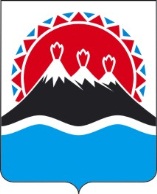 МИНИСТЕРСТВО СОЦИАЛЬНОГО РАЗВИТИЯ  И ТРУДАКАМЧАТСКОГО КРАЯПРИКАЗ №  684-пОб утверждении Административного регламента предоставления Министерством социального развития и труда Камчатского края  государственной услуги  по   назначению ежемесячной социальной выплаты неработающим пенсионерам, проживающим на территории Корякского округаПриложение к приказу Министерства социального развития и труда Камчатского краяот  28.06.2016   №  684-п№ п/пНаименованиеАдрес, номер телефона1.Министерство социального развития и труда Камчатского краяул. Ленинградская, д.118,г. Петропавловск-Камчатский,(8-415-2) 42-83-55Юридический адрес:683040, г. Петропавловск-Камчатский,пл. Ленина, 1minsrt@kamchatka.gov.ru2.КГКУ «Камчатский центр по выплате государственных и социальных пособий»пр. Победы, д. 27,г. Петропавловск-Камчатский, Камчатский край, 683023,                          (8-415-2) 29-67-12Эл. адрес: centr@centr.kamchatka.ru Сайт: http://www.socuslugi.kamchatka.ru3.Алеутский филиал КГКУ «Камчатский центр по выплате государственных и социальных пособий»ул. Гагарина, д. 4, с. Никольское, Алеутский район, Камчатский край, 684500, (8-415-47) 2-21-88Эл. адрес: Nikolskoe@centr.kamchatka.ru4.Быстринский филиал КГКУ «Камчатский центр по выплате государственных и социальных пособий»ул. Советская, д. 3, с. Эссо, Быстринский район, Камчатский край, 684350,                  (8-415-42) 2-12-91Эл. адрес: Esso@centr.kamchatka.ru5.Вилючинский филиал КГКУ «Камчатский центр по выплате государственных и социальных пособий»ул. Победы, д. 9, г. Вилючинск, Камчатский край, 684090,                         (8-415-35) 3-22-21, 3-22-14Эл. адрес: Viluchinsk@centr.kamchatka.ru6.Елизовский филиал КГКУ «Камчатский центр по выплате государственных и социальных пособий» ул. Беринга, д. 25,                                                        г. Елизово, Камчатский край, 684000, (8-415-31) 7-36-49Эл. адрес: Elizovo@centr.kamchatka.ru7.Карагинский филиал КГКУ «Камчатский центр по выплате государственных и социальных пособий»ул. Советская, д. 23А, п. Оссора, Карагинский район, Камчатский край, 688700, (8-415-45) 4-10-72Эл. адрес: Ossora@centr.kamchatka.ru8.Мильковский филиал КГКУ «Камчатский центр по выплате государственных и социальных пособий» ул. Победы, д. 13, с. Мильково, Камчатский край, 684300,                                (8-415-33) 2-27-80Эл. адрес: Milkovo@centr.kamchatka.ru9.Олюторский филиал КГКУ «Камчатский центр по выплате государственных и социальных пособий»ул. Молодежная, д. 12, с. Тиличики, Олюторский район, Камчатский край, 688800, (8-415-44) 5-27-99Эл. адрес: Tilichiki@centr.kamchatka.ru10.Паланский филиал КГКУ «Камчатский центр по выплате государственных и социальных пособий»ул. Поротова, д. 22, пгт Палана, Тигильский район, Камчатский край, 688000, (8-415-43) 3-10-65Эл. адрес: Palana@centr.kamchatka.ru11.Пенжинский филиал КГКУ «Камчатский центр по выплате государственных и социальных пособий»ул. Пенжинская, д. 2, с. Каменское, Пенжинский район, Камчатский край, 688850, (8-415-46) 6-10-38Эл. адрес: Kamenskoe@centr.kamchatka.ru12.Соболевский филиал КГКУ «Камчатский центр по выплате государственных и социальных пособий»ул. Комсомольская, д. 15, с. Соболево, Соболевский район, Камчатский край, 684200, (8-415-36) 3-24-71Эл. адрес: Sobolevo@centr.kamchatka.ru13.Тигильский филиал КГКУ «Камчатский центр по выплате государственных и социальных пособий»ул. Партизанская, д. 46, офис 1, с. Тигиль, Тигильский район, Камчатский край, 688600, (8-415-37) 2-12-80Эл. адрес: Tigil@centr.kamchatka.ru14.Усть-Большерецкий филиал КГКУ «Камчатский центр по выплате государственных и социальных пособий»ул. Бочкарева, д. 2, c.Усть-Большерецк, Усть-Большерецкий район, Камчатский край, 684100, (8-415-32) 2-15-49Эл. адрес: UB@centr.kamchatka.ru15.Усть-Камчатский филиал КГКУ «Камчатский центр по выплате государственных и социальных пособий» ул. Бодрова, д. 5,                                                             п. Усть-Камчатск, Усть-Камчатский район, Камчатский край, 684414,                       (8-415-34) 2-05-10Эл. адрес: UK@centr.kamchatka.ruНаименованиеАдрес, номер телефона1.КГКУ «Камчатский центр по выплате государственных и социальных пособий»(по почте и в электронном виде)пр. Победы, д. 27, г. Петропавловск-Камчатский, Камчатский край, 683023, (8-415-2) 29-67-12Эл. адрес: centr@centr.kamchatka.ru сайтhttp://www.socuslugi.kamchatka.ru2.Алеутский филиал КГКУ «Камчатский центр по выплате государственных и социальных пособий» (по почте и в электронном виде)ул. Гагарина, д. 4, с. Никольское, Алеутский район, Камчатский край, 684500, (8-415-47) 2-21-88Эл. адрес: Nikolskoe@centr.kamchatka.ru3.Быстринский филиал КГКУ «Камчатский центр по выплате государственных и социальных пособий» (по почте и в электронном виде)ул. Советская, д. 3, с. Эссо, Быстринский район, Камчатский край, 684350, (8-415-42) 2-12-91Эл. адрес: Esso@centr.kamchatka.ru4.Вилючинский филиал КГКУ «Камчатский центр по выплате государственных и социальных пособий» (по почте и в электронном виде)ул. Победы, д. 9, г. Вилючинск, Камчатский край, 684090, (8-415-35) 3-22-21, 3-22-14Эл. адрес: Viluchinsk@centr.kamchatka.ru5.Елизовский филиал КГКУ «Камчатский центр по выплате государственных и социальных пособий» (лично, по почте и в электронном виде)ул. Беринга, д. 25, г. Елизово, Камчатский край, 684000, (8-415-31) 7-36-49Эл. адрес: Еlizovo@centr.kamchatka.ru6.Карагинский филиал КГКУ «Камчатский центр по выплате государственных и социальных пособий» (по почте и в электронном виде)ул. Советская, д. 23А, п. Оссора, Карагинский район, Камчатский край, 688700, (8-415-45) 4-10-72Эл. адрес: Ossora@centr.kamchatka.ru7.Мильковский филиал КГКУ «Камчатский центр по выплате государственных и социальных пособий» (лично, по почте и в электронном виде)ул. Победы, д. 13, с. Мильково, Камчатский край, 684300,                       (8-415-33) 2-27-80Эл. адрес: Milkovo@centr.kamchatka.ru8.Олюторский филиал КГКУ «Камчатский центр по выплате государственных и социальных пособий» (лично, по почте и в электронном виде)ул. Молодежная, д. 12, с. Тиличики, Олюторский район, Камчатский край, 688800, (8-415-44) 5-27-99Эл. адрес: Tilichiki@centr.kamchatka.ru9.Паланский филиал КГКУ «Камчатский центр по выплате государственных и социальных пособий» (по почте и в электронном виде)ул. Поротова, д. 22, пгт Палана, Тигильский район, Камчатский край, 688000, (8-415-43) 3-10-65Эл. адрес: Palana@centr.kamchatka.ru10.Пенжинский филиал КГКУ «Камчатский центр по выплате государственных и социальных пособий» (по почте и в электронном виде)ул. Пенжинская, д. 2, с. Каменское, Пенжинский район, Камчатский край, 688850, (8-415-46) 6-10-38Эл. адрес: Kamenskoe@centr.kamchatka.ru11.Соболевский филиал КГКУ «Камчатский центр по выплате государственных и социальных пособий» (по почте и в электронном виде)ул. Комсомольская, д. 15, с. Соболево, Соболевский район, Камчатский край, 684200,                          (8-415-36) 3-24-71Эл. адрес: Sobolevo@centr.kamchatka.ru12.Тигильский филиал КГКУ «Камчатский центр по выплате государственных и социальных пособий» (по почте и  в электронном виде)ул. Партизанская, д. 46, офис 1, с. Тигиль, Тигильский район, Камчатский край, 688600,                           (8-415-37) 2-12-80Эл. адрес: Tigil@centr.kamchatka.ru13.Усть-Большерецкий филиал КГКУ «Камчатский центр по выплате государственных и социальных пособий» (по почте и электронном виде)ул. Бочкарева, д. 2, c. Усть-Большерецк, Усть-Большерецкий район, Камчатский край, 684100,   (8-415-32) 2-15-49Эл. адрес: UB@centr.kamchatka.ru14.Усть-Камчатский филиал КГКУ «Камчатский центр по выплате государственных и социальных пособий» ул. 60 лет Октября, д. 29, п. Усть-Камчатск, Усть-Камчатский район, Камчатский край, 684414, (8-415-34) 2-05-10Эл. адрес: UK@centr.kamchatka.ru»;1.Дополнительный офис Петропавловского филиала КГКУ «МФЦ Камчатского края»Камчатский край,г. Петропавловск-Камчатский,                       ул. Пограничная, д. 172.(пункт 2 раздела 2 приложения № 2 исключен приказом Министерства социального развития и труда Камчатского края от 30.06.2017 № 677-п)(пункт 2 раздела 2 приложения № 2 исключен приказом Министерства социального развития и труда Камчатского края от 30.06.2017 № 677-п)3.Дополнительный офис Петропавловского филиала КГКУ «МФЦ Камчатского края»Камчатский край,г. Петропавловск-Камчатский,                       ул. Океанская, д. 944.Дополнительный офис Петропавловского филиала КГКУ «МФЦ Камчатского края»Камчатский край,г. Петропавловск-Камчатский,ул. Савченко, д. 23(пункт 4 раздела 2 приложения № 2 в ред. приказа Министерства социального развития и труда Камчатского края от 30.06.2017 № 677-п)(пункт 4 раздела 2 приложения № 2 в ред. приказа Министерства социального развития и труда Камчатского края от 30.06.2017 № 677-п)(пункт 4 раздела 2 приложения № 2 в ред. приказа Министерства социального развития и труда Камчатского края от 30.06.2017 № 677-п)5.Вилючинский филиал КГКУ «МФЦ Камчатского края»Камчатский край, г. Вилючинск,мкр. Центральный,  д. 56.Дополнительный офис Елизовского филиала КГКУ «МФЦ Камчатского края»Камчатский край, Елизовский район,п. Термальный, ул. Крашенинникова,                 д. 27.Дополнительный офис Елизовского филиала КГКУ «МФЦ Камчатского края»Камчатский край, Елизовский район,п. Паратунка, ул. Нагорная, д. 278.Дополнительный офис Елизовского филиала КГКУ «МФЦ Камчатского края»Камчатский край, Елизовский район,п. Вулканный, ул. Центральная, д. 19.Дополнительный офис Елизовского филиала КГКУ «МФЦ Камчатского края»Камчатский край, Елизовский район,п. Раздольный, ул. Советская, д. 2А10.Дополнительный офис Елизовского филиала КГКУ «МФЦ Камчатского края»Камчатский край, Елизовский район,              п. Коряки, ул. Шоссейная, д. 2/111.Дополнительный офис Елизовского филиала КГКУ «МФЦ Камчатского края»Камчатский край, Елизовский район,              п. Сокоч,  ул. Лесная, д. 112.Дополнительный офис Елизовского филиала КГКУ «МФЦ Камчатского края»Камчатский край, Елизовский район,п. Пионерский, ул. Николая Коляды, д. 113.Дополнительный офис Елизовского филиала КГКУ «МФЦ Камчатского края»Камчатский край, Елизовский район,              п. Лесной, ул. Чапаева, д. 514.Дополнительный офис Елизовского филиала КГКУ «МФЦ Камчатского края»Камчатский край, Елизовский район,п. Нагорный, ул. Совхозная, д. 1815.Дополнительный офис Елизовского филиала КГКУ «МФЦ Камчатского края»Камчатский край, Елизовский район,             п. Николаевка, ул. Центральная, д. 2416.Быстринский филиал КГКУ «МФЦ Камчатского края»Камчатский край, Быстринский район, п. Эссо, ул. Советская, д. 417.Усть-Камчатский филиал КГКУ «МФЦ Камчатского края»Камчатский край, Усть-Камчатский район, п. Усть-Камчатск, ул. 60 лет Октября, д. 2418.Дополнительный офис Усть-Камчатского филиала КГКУ «МФЦ Камчатского края»Камчатский край, Усть-Камчатский район,  п. Ключи, ул. Школьная, д. 819.Дополнительный офис Усть-Камчатского филиала КГКУ «МФЦ Камчатского края»Камчатский край, Усть-Камчатский район,  п. Козыревск, ул. Ленинская,           д. 6-А20.Усть-Большерецкий филиал КГКУ «МФЦ Камчатского края»Камчатский край, Усть-Большерецкий район,  п. Усть-Большерецк,                         ул. Бочкарева, д. 1021.Дополнительный офис Усть-Большерецкого филиала КГКУ «МФЦ Камчатского края»Камчатский край, Усть-Большерецкий район, п. Апача, ул. Юбилейная, д. 9, кв. 1522.Дополнительный офис Усть-Большерецкого филиала КГКУ «МФЦ Камчатского края»Камчатский край, Усть-Большерецкий район, п. Озерновский, ул. Рабочая, д. 5, кв. 2123.Дополнительный офис Усть-Большерецкого филиала КГКУ «МФЦ Камчатского края»Камчатский край, Усть-Большерецкий район,п. Октябрьский, ул. Комсомольская, д. 47, кв. 1824.Соболевское отделение КГКУ «МФЦ Камчатского края»Камчатский край, Соболевский район,п. Соболево, ул. Набережная, д. 6Б25.Алеутское отделение КГКУ «МФЦ Камчатского края»Камчатский край, Алеутский район,п. Никольское, ул. 50 лет Октября, д. 2426.Филиал МФЦ Корякского округа КГКУ «МФЦ Камчатского края»Камчатский край, Тигильский район, п. Палана, ул. 50 лет Камчатского комсомола, д. 127.Дополнительный офис филиала МФЦ Корякского округа КГКУ «МФЦ Камчатского края»Камчатский край, Тигильский район, п. Тигиль, ул. Партизанская, д. 4028.Дополнительный офис филиала МФЦ Корякского округа КГКУ «МФЦ Камчатского края»Камчатский край, Карагинский район,п. Оссора, ул. Советская, д. 7229.Дополнительный офис филиала МФЦ Корякского округа КГКУ «МФЦ Камчатского края»Камчатский край, Пенжинский район,с. Каменское, ул. Ленина, д. 18 кв. 130.Дополнительный офис филиала МФЦ Корякского округа КГКУ «МФЦ Камчатского края»Камчатский край, Олюторский район,п. Тиличики, ул. Школьная, д. 17